You must ensure that all sections of this application form are completed in full – please ensure to add your name to the header of this documentCompetenciesUsing the space below, with reference to each of the competency criteria set out in the competition notice, please highlight specific relevant knowledge, experience, skill or achievement or aptitude, which clearly demonstrates your suitability to meet challenges of a Higher Legal Executive in the Office of the Director of Public Prosecutions.Statement of Interest in support of your application: (Max. 500 words)Please provide additional information NOT ALREADY referenced in your application which youconsider relevant in support of your application.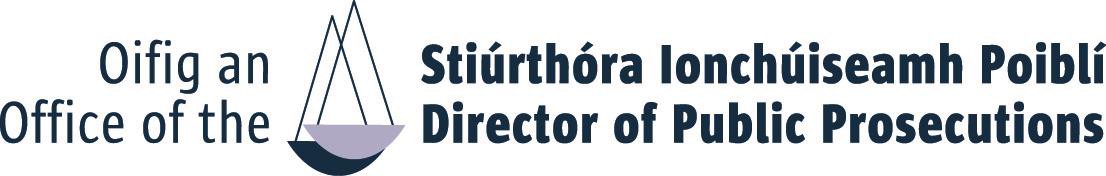 APPLICATION FORMHIGHER LEGAL EXECUTIVE COMPETITION NAME & 2023Completed Competency Assessment form should be submitted with your CV BY EMAIL to:Recruitment@dppireland.iePlease see Information Booklet for closing date and time.  E:	FIRST NAME:	SURNAMETeam Leadership/ Teamwork (Max. 500 words)Judgement, Analysis and Decision Making (Max. 500 words)Management and Delivery of Results (Max. 500 words)Specialist Knowledge (Max. 500 words)Please type over this and the box will expand as required.        I hereby declare that I fulfil all the requirements set out in the Competition Notice               to fill a position at Higher Legal Executive in the Office of the Director of Public             Prosecutions and that all the information given in this form is correct.Name:	Date: